DatenbankenPlanung/Struktur einer Datenbank: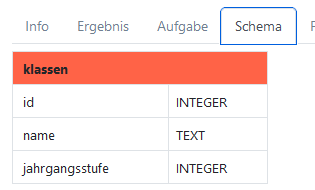 Beispiel dieser Datenbank als Tabelle:	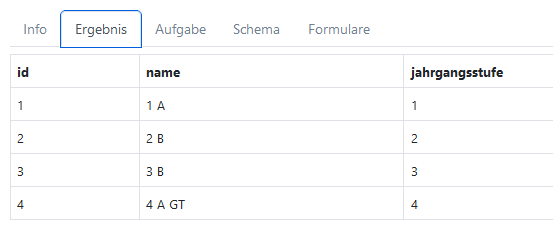 Aufgabe:DatenbankenPlanung/Struktur einer Datenbank:Beispiel dieser Datenbank als Tabelle:	Aufgabe:Name der DBID/Laufende Nr	Integer: ZahlWeitere Spalte:                                               Text: Buchstabe (+Zahl)Weitere Spalte:Die wesentliche Aufgabe einer Datenbank ist es,große Datenmengen effizient, widerspruchsfrei und dauerhaft zu speichernDatenbankanwendungen sind Computerprogramme, dieAbfragen ermöglichen (https://sqlverine.org/)SQL: Structured Query Language“ (auf Deutsch: „Strukturierte Abfrage-Sprache“)Eine einfache Abfrage lautet z.B.: 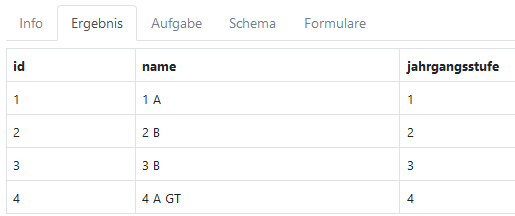 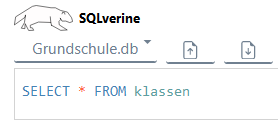                                                     Ergebnis:Name der DBID/Laufende Nr	Integer: ZahlWeitere Spalte:                                               Text: Buchstabe (+Zahl)Weitere Spalte:Die wesentliche Aufgabe einer Datenbank ist es,große Datenmengen effizient, widerspruchsfrei und dauerhaft zu speichernDatenbankanwendungen sind Computerprogramme, dieAbfragen ermöglichen (https://sqlverine.org/)SQL: Structured Query Language“ (auf Deutsch: „Strukturierte Abfrage-Sprache“)Eine einfache Abfrage lautet z.B.: Datenbankanwendung                                                    Ergebnis: